Ancient Order of Hibernians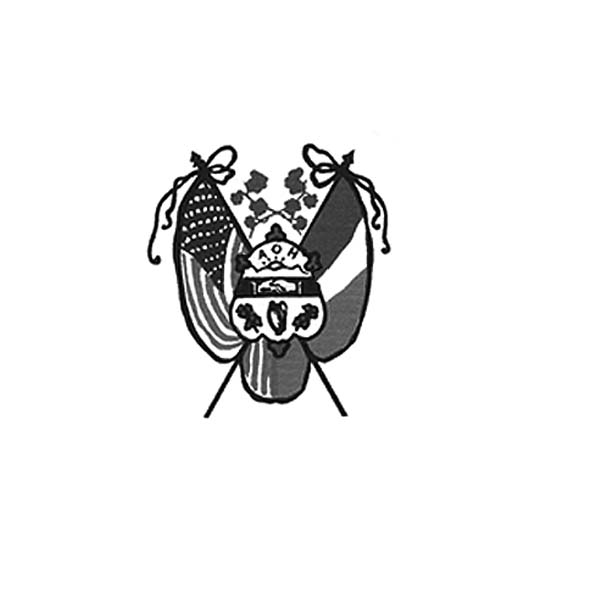 of Hampden Hampshire CountiesPO Box 6535   Holyoke, MA  01041-6535Next meeting – AOH – Monday, November 7, 7 p.m. at The Wherehouse?LAOH – Monday, November 7, 6 p.m. at The Wherehouse?​  In ainm an Athar agus an Mhic agus an Spiorad Naoimh, Amen.      Election of Officers for the 2023-2024 term will be held at the November 7 meeting. The following members have been nominated: Joe O’Connor, President; Patrick Hogan, VP; Jay Whelihan, Treasurer; Peter Hogan, Financial Secretary; Owen Donohue, Recording Secretary; and Steve Suprenant, Sargeant at Arms. Nominations will close and voting will take place.    2023 March Saint Patrick Calendar raffle tickets will be on sale at the November meeting. The price is $10 and make great stocking stuffers for Christmas. Last year we sold out all 350 tickets. Get yours early by attending a meeting or by calling Peter Hogan at 330-6635 or pjhogan71@gmail.com.    Jennie Adamczyk, Executive Director of Providence Ministries has sent out a plea to replenish the food pantry for the winter. The following items are needed: soup, ramen noodles; meals in a can, ravioli, spaghetti, meatballs, beef stew, canned tuna, snacks, desserts, cookies, cake mix, brownie mix, granola bars, stuffing, instant potatoes, Pasta Roni, pasta, baked beans, oatmeal, canned cranberry sauce and turkey gravy.   The Providence Ministries for the Needy is unable to staff Kate’s Kitchen on the weekends. So, on Sunday, November 20 and December 18 we will again be making PB&J sandwiches. Thank you to Deb Schaier and the Holy Cross Springfield Cursillo group for helping at Kate’s in October.   Working with AOH member James Kelly and the Polish National Credit Union, the AOH and LAOH are combining efforts for a food drive. More information to follow.    Members who owe dues for more than 3 years, please contact Peter Hogan at 330-6635 or pjhogan71@gmail.com. At the November meeting your membership will be suspended. If you are not sure of your membership status, please contact Peter. With the Saint Patrick’s Parade only 5 months away, Peter Hogan is checking into the cost to shrink-wrap the AOH floats. Right now they are outside under 2 tarps, not so water-tight.       The Healy’s Irish Radio is now broadcasting at Kool Radio WACM 100.1 FM 1270 AM on Saturdays from 11 am to 1 pm. You can also listen to their program at your leisure on the internet at www.healysirishprogram.com.    At the November meeting there will be continued discussion on the Adult Christmas Party, Communion Breakfast, Irish Night, Summer Picnic and Food drive.LAOH News   The President's Dinner in Watertown was a successful event to raise money for the State Convention. Paul Hogan was remembered and honored for his service to the Massachusetts Hibernians.  The LAOH (and the AOH) will be choosing new Hibernians of the Year for 2023, in preparation for the Christmas season.   Have you asked to help stitch the award winning, decorative, soon to be family treasure LAOH quilt? Quilters are hard at work and looking for volunteers, if you would like to help, contact, Paula Paoli at 210-6031.   Monsignor David Joyce is one of the parishioners of St. Jerome Church to be mentioned in a Mass of Remembrance on Sunday, November 6, at 10:30 a.m. Parishioners are also mentioned in a special book. Yearly dues for the LAOH are $25.00. If you are unsure if you owe dues at this time, please contact Pat Murphy at 413-530-3121, or 413-530-9165, Paula Paoli at 413-210-6031.A Mass for St Brigid has been requested for Feb.5 at 8:00 a.m., and the Mass to remember deceased Hibernians is scheduled for March 12, at 8:00 a.m., both at St. Jerome’s.If you are receiving a printed copy of the newsletter and want it sent by email instead, please contact Paula Paoli at paulaakpaoli@gmail.com or 413-210-6031 to make the change.  We appreciate those who have changed to email to save our division the cost of printing and postage. Upcoming Events: Kate’s Kitchen – PB&J sandwich making on Sunday, November 20 and December 18.Adult Christmas Party- Details to follow.St Brigid’s Mass – A Sunday Feb 5, 8 a.m. at St. Jerome ChurchIrish Nite – Saturday, February 25 at The Log Cabin with details to followCommunion Breakfast and Mass in Remembrance for deceased Hibernians - Sunday, March 12, 8:00 at St. Jerome Church.ICC News   /   The Trinity PubThe Trinity Pub at the Irish Cultural Center is open 5 days a week; Wednesday through Saturday 4 p.m. to 10 p.m. and on Sunday, 1 p.m. to 6 p.m. Remember the AOH in Your WillPlease consider the Order when writing or rewriting your will, and add a paragraph with the lines of   “I leave to the Ancient Order of Hibernians in America (X percent of my estate or a specific dollar amount) for its charitable works.” In continued memory of Doc Dean and our commitment to Kate’s Kitchen.  Providence Ministries is in need of canned goods. Please bring a can or two to the meeting on Monday night.  Danny Bresnahan, your name card was picked at the October meeting for the 50/50 raffle.  Too bad, you weren’t at the meeting. There hasn’t been a winner since the pandemic started. The pot is almost overflowing. You have to be in attendance to win. See everyone on Monday night.In ainm an Athar agus an Mhic agus an Spiorad Naoimh, Amen.